DOHODA O ODPOVĚDNOSTI 
A O SRÁŽKÁCH ZE MZDYStrany dohody: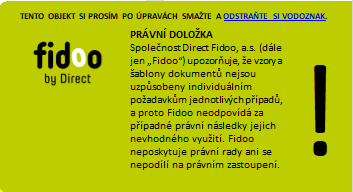 [NÁZEV VAŠÍ FIRMY]IČO: [VAŠE IČ]se sídlem [ADRESA SÍDLA VAŠÍ FIRMY](dále jen „zaměstnavatel“)a[JMÉNO A PŘÍJMENÍ ZAMĚSTNANCE]Bytem: 		[ADRESA ZAMĚSTNANCE]Nar. dne: 	[DATUM NAROZENÍ](dále jen „zaměstnanec“) Zaměstnavatel a zaměstnanec společně též jako „smluvní strany“níže uvedeného dne, měsíce a roku uzavírají podle ust. § 252 a násl. zákona č. 262/2006 Sb., zákoníku práce a dle ust. § 2045 a násl. zákona č. 89/2012 Sb., občanský zákoník, tuto dohodu o odpovědnosti a o srážkách ze mzdy (dále jen „dohoda“):Zaměstnanec je u zaměstnavatele na základě pracovní smlouvy ze dne [DATUM] zaměstnán na pozici [NÁZEV POZICE].Zaměstnanci jsou při plnění pracovních úkolů pro zaměstnavatele na základě pracovní smlouvy svěřeny hodnoty k vyúčtování, a to:peněžní prostředky, které zaměstnanec převezme v rámci plnění svých pracovních úkolů, apeněžní prostředky, k nimž má zaměstnanec přístup a je mu umožněno s nimi nakládat prostřednictvím platební karty/karet podléhající správě systémem společnosti Direct Fidoo, a.s., přičemž tyto peněžní prostředky budou také předmětem všech inventur,(dále jen „svěřené hodnoty“).Zaměstnanci je dále v souvislosti s výkonem práce svěřena embosovaná předplacená bezkontaktní platební karta Mastercard, kterou je zaměstnanec oprávněn hradit výdaje zaměstnavatele v souvislosti s pracovním poměrem (finanční prostředky zaměstnavatele) (dále jen „platební karta“).Zaměstnanec na základě této dohody přebírá odpovědnost za hodnoty svěřené k vyúčtování, přičemž svým podpisem stvrzuje, že převzal svěřené hodnoty podle inventurního soupisu a dále přebírá odpovědnost za všechny jemu svěřené platební karty. Zaměstnanec je v souvislosti s uzavřením této dohody a svěřením svěřených hodnot odpovědný za schodek vzniklý na svěřených hodnotách, který bude zjištěn inventarizací a porovnáním s příslušnou evidencí či účetním stavem, a je povinen nahradit schodek na svěřených hodnotách v plné výši.Zaměstnanec je povinen bezodkladně zaměstnavateli ohlásit ztrátu platební karty. Zaměstnanec odpovídá za ztrátu, poškození, zničení, odcizení, zneužití všech převzatých platebních karet. Své odpovědnosti se zprostí zcela nebo zčásti, jestliže se prokáže, že ztráta, poškození, zničení, odcizení, zneužití vzniklo zcela nebo zčásti bez jeho zavinění. Zaměstnanec je povinen vést ohledně svěřených hodnot (peněžních prostředků) řádnou evidenci a účetnictví, disponovat s těmito svěřenými hodnotami podle pokynů zaměstnavatele a jím pověřených osob, a to v souladu s [NÁZEV INTERNÍHO DOKUMENTU] zaměstnavatele č. [ZKRÁCENÉ OZNAČENÍ INTERNÍHO DOKUMENTU] (dále jen „Směrnice“) upravující způsob nakládání s peněžními prostředky.Zaměstnanec je dále povinen činit potřebná opatření k zabránění vzniku schodků a jiných škod, kdy se zprostí odpovědnosti zcela nebo zčásti, jestliže prokáže, že schodek vznikl zcela nebo zčásti bez jeho zavinění, zejména, že mu bylo zanedbáním povinnosti zaměstnavatele znemožněno se svěřenými hodnotami nakládat.Pro případ, že by zaměstnanec platební kartou zaplatil výdaje, které nejsou výdajem zaměstnavatele, a použil by finanční prostředky zaměstnavatele k soukromým účelům, je zaměstnavatel oprávněn zaměstnanci příslušnou částku odpovídající částce, kterou zaměstnanec použil z finančních prostředků zaměstnavatele, srazit ze mzdy.Zaměstnavatel je povinen provést inventuru svěřených hodnot při uzavření této dohody, při zániku závazku z této dohody, při výkonu jiné práce, při převedení zaměstnance na jinou práci nebo na jiné pracoviště, při jeho přeložení a při skončení pracovního poměru. Zaměstnavatel je dále oprávněn provést další inventury (porovnat skutečný stav svěřených hodnot s příslušnou evidencí či účetním stavem) dle svého uvážení. Zaměstnanec si je vědom této povinnosti a oprávnění zaměstnavatele, přičemž je povinen účastnit se všech těchto inventarizací svěřených hodnot.Zaměstnavatel se zavazuje vytvořit zaměstnanci takové pracovní podmínky, které mu umožní řádný výkon jeho povinností. Zaměstnavatel především umožní zaměstnanci uschovávat svěřené hodnoty v uzamykatelném prostoru, se kterým bude disponovat pouze zaměstnanec. Zjistí-li zaměstnanec, že nemá potřebné podmínky vytvořeny, je povinen závadu neprodleně oznámit písemně zaměstnavateli. Pokud může závadu odstranit sám, je tak povinen neprodleně učinit. Zaměstnanec souhlasí, aby mu zaměstnavatel prováděl srážky ze mzdy ve výši použitých finančních prostředků zaměstnavatele k soukromým účelům zaměstnance za příslušný kalendářní měsíc, ve kterém byly zaměstnancem využity finanční prostředky zaměstnavatele k soukromým účelům v souladu s ust. § 2045 odst. 1 zákona č. 89/2012 Sb., občanského zákoníku, a to pouze ve výši nepřesahující polovinu mzdy zaměstnance.Závazek z této dohody zaniká dnem skončení pracovního poměru zaměstnance, dnem, kdy bylo odstoupení od této dohody doručeno zaměstnavateli, není-li v odstoupení od této dohody uveden den pozdější, nebo písemnou dohodou smluvních stran.Zaměstnanec může od této dohody odstoupit, vykonává-li jinou práci, je-li převáděn na jinou práci nebo na jiné pracoviště, je-li překládán, nebo pokud zaměstnavatel v době do 15 kalendářních dnů od obdržení jeho písemného upozornění neodstraní závady v pracovních podmínkách, které brání řádnému hospodaření se svěřenými hodnotami. Při společné odpovědnosti více zaměstnanců může zaměstnanec od dohody o odpovědnosti také odstoupit, jestliže je na pracoviště zařazen jiný zaměstnanec nebo ustanoven jiný vedoucí nebo jeho zástupce. Odstoupení musí být oznámeno zaměstnavateli písemně.Po skončení trvání této dohody je zaměstnanec povinen nejpozději do tří (3) pracovních dnů předat zaměstnavateli platební kartu.Tato dohoda je sepsána ve dvou (2) stejnopisech s platností originálu, přičemž po jednom vyhotovení obdrží každý z účastníků.Tuto dohodu lze měnit formou písemných číslovaných dodatků.Zaměstnanec svým vlastnoručním podpisem potvrzuje, že byl řádně seznámen s právy a povinnostmi, o jeho odpovědnosti vyplývající z této dohody, jakož i se Směrnicí. Otázky v této dohodě výslovně neuvedené se řídí příslušnými ustanoveními zákona č. 262/2006 Sb., zákoníku práce a zákonem č. 89/2012 Sb., občanským zákoníkem.V [MÍSTO] dne _______________________[JMÉNO A PŘÍJMENÍ ZAMĚSTNANCE]
zaměstnanec_______________________za [NÁZEV FIRMY], zaměstnavatele[JMÉNO A PŘÍJMENÍ], [FUNKCE]